刈谷商工会議所 行きＦＡＸ ０５６６－２４－６０４９刈谷わんさか祭り２０１７・花火大会花火協賛申込書※ 領収書等が必要な場合は、備考欄にその旨をご記入ください。※ ここで知り得た情報は、刈谷わんさか祭り花火大会の業務以外に使用いたしません。【問い合せ先】刈谷商工会議所　電話 ０５６６－２１－０３７０刈谷市観光協会　電話 ０５６６－２３－４１００　　  ≪桟敷席位置図≫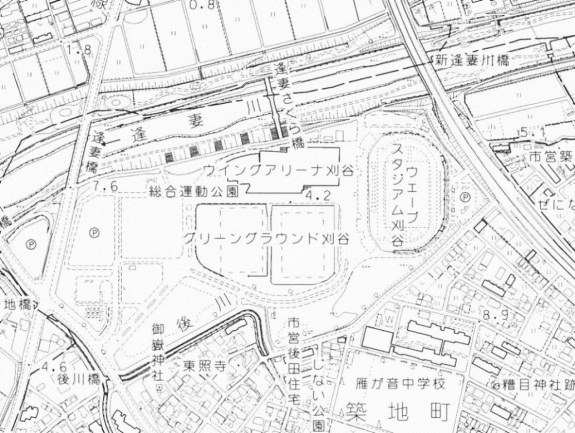 申　込　者住　　　所〒　　　　　－　　　　〒　　　　　－　　　　〒　　　　　－　　　　〒　　　　　－　　　　〒　　　　　－　　　　〒　　　　　－　　　　〒　　　　　－　　　　〒　　　　　－　　　　〒　　　　　－　　　　〒　　　　　－　　　　申　込　者氏　　　名申　込　者連　絡　先（　　　　　　）　　　　　－　　　　　　（　　　　　　）　　　　　－　　　　　　（　　　　　　）　　　　　－　　　　　　（　　　　　　）　　　　　－　　　　　　（　　　　　　）　　　　　－　　　　　　（　　　　　　）　　　　　－　　　　　　（　　　　　　）　　　　　－　　　　　　（　　　　　　）　　　　　－　　　　　　（　　　　　　）　　　　　－　　　　　　（　　　　　　）　　　　　－　　　　　　申込口数　　　　　　口　　（協賛金額合計　　　　　　　　　円）　　　　　　口　　（協賛金額合計　　　　　　　　　円）　　　　　　口　　（協賛金額合計　　　　　　　　　円）　　　　　　口　　（協賛金額合計　　　　　　　　　円）　　　　　　口　　（協賛金額合計　　　　　　　　　円）　　　　　　口　　（協賛金額合計　　　　　　　　　円）　　　　　　口　　（協賛金額合計　　　　　　　　　円）　　　　　　口　　（協賛金額合計　　　　　　　　　円）　　　　　　口　　（協賛金額合計　　　　　　　　　円）　　　　　　口　　（協賛金額合計　　　　　　　　　円）メッセージ内容メッセージ内容メッセージ内容メッセージ内容※掲載できるメッセージはお名前などを含め２５文字以内です。句読点、ブランクも一文字として数えてください。※掲載できるメッセージはお名前などを含め２５文字以内です。句読点、ブランクも一文字として数えてください。※掲載できるメッセージはお名前などを含め２５文字以内です。句読点、ブランクも一文字として数えてください。※掲載できるメッセージはお名前などを含め２５文字以内です。句読点、ブランクも一文字として数えてください。※掲載できるメッセージはお名前などを含め２５文字以内です。句読点、ブランクも一文字として数えてください。※掲載できるメッセージはお名前などを含め２５文字以内です。句読点、ブランクも一文字として数えてください。※掲載できるメッセージはお名前などを含め２５文字以内です。句読点、ブランクも一文字として数えてください。※掲載できるメッセージはお名前などを含め２５文字以内です。句読点、ブランクも一文字として数えてください。※掲載できるメッセージはお名前などを含め２５文字以内です。句読点、ブランクも一文字として数えてください。※掲載できるメッセージはお名前などを含め２５文字以内です。句読点、ブランクも一文字として数えてください。備　　　考